МУНИЦИПАЛЬНОЕ БЮДЖЕТНОЕ ДОШКОЛЬНОЕ ОБРАЗОВАТЕЛЬНОЕ УЧРЕЖДЕНИЕ ДЕТСКИЙ САД № 44Сценарий Новогоднего праздника для детей старшей группы 2019г.«День рождения Снеговика»Музыкальный руководитель:Анисимова Майя АлексеевнаВоспитатель: Мажурина Ольга Владимировна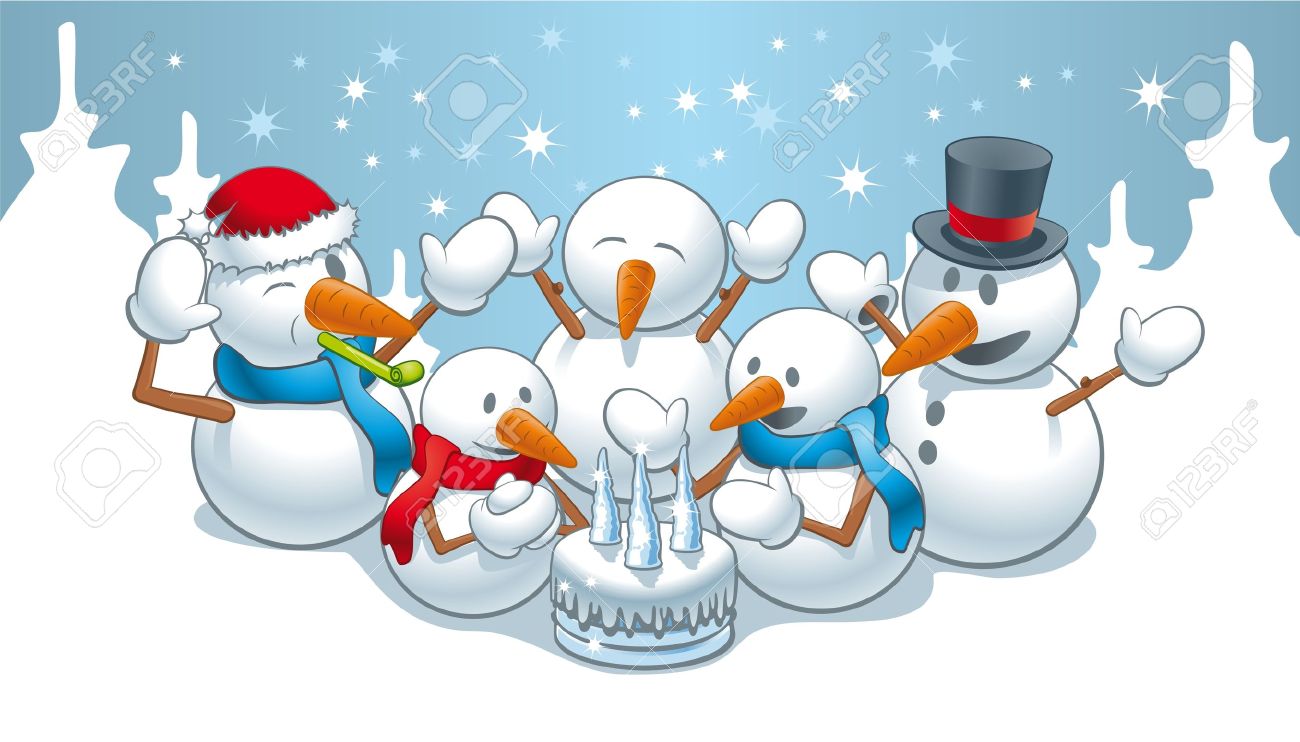 г. Новочеркасск2019г.Цель: создание сказочной, праздничной атмосферы.Задачи:     -развивать стремление дошкольников к самовыражению, эмоциональность и впечатлительность;     -побуждать детей к совместным действиям;     -воспитывать отзывчивость на происходящее.Планируемый результаты:      -владеет в соответствии с возрастом основными движениями;     -эмоционально тонко чувствует переживания близких взрослых, детей, персонажей сказок;     -проявляет чуткость к художественному слову, эстетические чувства, эмоции, эстетическое восприятие, интерес к искусству;     -соблюдает элементарные общепринятые нормы поведения в детском саду.Под музыку в зал вбегают 2 ребенка в костюмах Скоморох:Под музыку в зал вбегают 2 ребенка в костюмах Скоморох:Под музыку в зал вбегают 2 ребенка в костюмах Скоморох:Под музыку в зал вбегают 2 ребенка в костюмах Скоморох:1 ребенок:Открывает Новый ГодСказочные двери.Пусть войдет в этот залТот, кто в дружбу верит!Открывает Новый ГодСказочные двери.Пусть войдет в этот залТот, кто в дружбу верит!2 ребенок:Пусть войдет в этот залТот, кто дружит с песней!Начинаем зимний праздник!Пусть войдет в этот залТот, кто дружит с песней!Начинаем зимний праздник!Оба:Нет его чудесней!Нет его чудесней!Под песню «Новый год» в исп. «Барбарики» в зал забегают дети и становятся вокруг ёлкиПод песню «Новый год» в исп. «Барбарики» в зал забегают дети и становятся вокруг ёлкиПод песню «Новый год» в исп. «Барбарики» в зал забегают дети и становятся вокруг ёлкиПод песню «Новый год» в исп. «Барбарики» в зал забегают дети и становятся вокруг ёлкиВедущий:Что за гостья к нам пришла,Так нарядна и стройна?И до самой до макушкиВся в игрушках и хлопушках?Зеленая иголочка. Кто же это?Что за гостья к нам пришла,Так нарядна и стройна?И до самой до макушкиВся в игрушках и хлопушках?Зеленая иголочка. Кто же это?Все дети:Ёлочка!Ёлочка!1 ребенок (перед елкой):Здравствую, ёлочка лесная,Серебристая, густая!Ты под солнышком рослаИ на праздник к нам пришла!Здравствую, ёлочка лесная,Серебристая, густая!Ты под солнышком рослаИ на праздник к нам пришла!2 ребенок:Ёлка новогодняя в комнате стоитИ блестя игрушками с нами говорит.Вспоминает ёлочка с грустью зимний лес – Полон звонких песен, сказок и чудес!Ёлка новогодняя в комнате стоитИ блестя игрушками с нами говорит.Вспоминает ёлочка с грустью зимний лес – Полон звонких песен, сказок и чудес!Голос ёлки:Привет вам, дети!Я – ёлка, рада вас встретить.И в этот Новогодний часЯ тоже поздравляю вас!Привет вам, дети!Я – ёлка, рада вас встретить.И в этот Новогодний часЯ тоже поздравляю вас!3 ребенок:Слышите? На нашей ёлкеЗазвенели вдруг иголки!Слышите? На нашей ёлкеЗазвенели вдруг иголки!4 ребенок:Может быть, звенят ониЧтобы мы зажгли огни?Может быть, звенят ониЧтобы мы зажгли огни?5 ребенок:Ну тогда о чем же речь,Надо ёлочку зажечь.Ну тогда о чем же речь,Надо ёлочку зажечь.Все дети:Скажем дружно: раз, два, три,Наша ёлочка гори!Скажем дружно: раз, два, три,Наша ёлочка гори!Ёлка зажигает огниЁлка зажигает огниЁлка зажигает огниЁлка зажигает огниВедущий:Веселее всех на светеНовогодний праздник встретим,Становитесь в хоровод,Ведь приходит Новый Год!Веселее всех на светеНовогодний праздник встретим,Становитесь в хоровод,Ведь приходит Новый Год!Исполняется хоровод «Новогодняя» сл.и муз. С. Н. ХачкоИсполняется хоровод «Новогодняя» сл.и муз. С. Н. ХачкоИсполняется хоровод «Новогодняя» сл.и муз. С. Н. ХачкоИсполняется хоровод «Новогодняя» сл.и муз. С. Н. ХачкоДети садятся на стульяДети садятся на стульяДети садятся на стульяДети садятся на стулья1 ведущий:Наша ёлка всем на дивоИ стройна и высокаСядем тихо и посмотримНа нее издалека!Наша ёлка всем на дивоИ стройна и высокаСядем тихо и посмотримНа нее издалека!2 ведущий:Наступает время сказкиОткрывайте шире глазки,Будут нынче чудесаКто же к нам спешит сюда?Наступает время сказкиОткрывайте шире глазки,Будут нынче чудесаКто же к нам спешит сюда?Появляется Снегурочка. Муз. и сл. М. А. Фофоновой Появляется Снегурочка. Муз. и сл. М. А. Фофоновой Появляется Снегурочка. Муз. и сл. М. А. Фофоновой Появляется Снегурочка. Муз. и сл. М. А. Фофоновой Снегурочка:Здравствуйте, мои друзья!Поздравляю всех вас я!С Новым счастьем!С Новым Годом!С новой снежною погодой!Я с друзьями возле ёлкиБуду весело плясать,Эй, друзья мои, спешитеВместе Новый год встречать!Как у вас здесь хорошо,И уютно и светло!Ёлочка в зале нарядная стоит,Мягкий снег на ней блестит!Как у вас здесь хорошо,И уютно и светло!Ёлочка в зале нарядная стоит,Мягкий снег на ней блестит!Исполняется танец друзей «Бубенцы» ( амер. песенка «Джингл Беллс»)Исполняется танец друзей «Бубенцы» ( амер. песенка «Джингл Беллс»)Исполняется танец друзей «Бубенцы» ( амер. песенка «Джингл Беллс»)Исполняется танец друзей «Бубенцы» ( амер. песенка «Джингл Беллс»)Снегурочка:Вот так зимушка-зима,Как кругом бело,Все луга и тропочкиСнегом замело!Вот так зимушка-зима,Как кругом бело,Все луга и тропочкиСнегом замело!Снегурочка:Ребята, а поиграть вы не хотите?Ребята, а поиграть вы не хотите?Все дети:Да!Да!Снегурочка:Так, давайте из снежковНалепим мы снеговиков!Так, давайте из снежковНалепим мы снеговиков!Игра: лепим Снеговика( программа «Ку-ко-ша»)Игра: лепим Снеговика( программа «Ку-ко-ша»)Игра: лепим Снеговика( программа «Ку-ко-ша»)Игра: лепим Снеговика( программа «Ку-ко-ша»)Появляются Снеговики (после игры), исп. Светлана СлобожанинаПоявляются Снеговики (после игры), исп. Светлана СлобожанинаПоявляются Снеговики (после игры), исп. Светлана СлобожанинаПоявляются Снеговики (после игры), исп. Светлана Слобожанина1 Снеговик:Мы веселые ребята,Нас зовут СнеговичкиОчень любим мы весельеВ новогодние деньки!Мы веселые ребята,Нас зовут СнеговичкиОчень любим мы весельеВ новогодние деньки!2 Снеговик:Ребятишки нас слепили,Всех морковкой наградили.Глазки черные блестятСловно угольки горят!Ребятишки нас слепили,Всех морковкой наградили.Глазки черные блестятСловно угольки горят!3 Снеговик:Любим мы трудиться,Очень мы дружны!Любим веселитьсяТолько до весны!Любим мы трудиться,Очень мы дружны!Любим веселитьсяТолько до весны!4 Снеговик:Мы ребята боевые,Все красавцы удалыеИ поэтому для васПотанцуем мы сейчас!Мы ребята боевые,Все красавцы удалыеИ поэтому для васПотанцуем мы сейчас!Танец сснеговиковпо песню: «Шли в поход снеговики».Танец сснеговиковпо песню: «Шли в поход снеговики».Танец сснеговиковпо песню: «Шли в поход снеговики».Танец сснеговиковпо песню: «Шли в поход снеговики».Появляется Снеговик:Появляется Снеговик:Появляется Снеговик:Появляется Снеговик:Снеговик:Во дворе я все подмел? Подмел!В доме чистоту навел? Навел!Угощенье приготовил? Приготовил!Для ребят и для зверей.Каждый будет угощенью моему конечно рад!Ничего я не забыл?Ой! Нет, все ж таки забыл!(Берет листок бумаги)Объявление составил,Да на елочке оставил! Вот она!Ах я, голова моя с дырой!(Читает вслух):Приглашаю на день рожденьяТех, кто любит смех, веселье,Всех, кто к скуке не привыкВ гости ждет вас Снеговик!Кто ж теперь ко мне придет?С кем я встречу Новый год? Эх!(Уходит в дом)Во дворе я все подмел? Подмел!В доме чистоту навел? Навел!Угощенье приготовил? Приготовил!Для ребят и для зверей.Каждый будет угощенью моему конечно рад!Ничего я не забыл?Ой! Нет, все ж таки забыл!(Берет листок бумаги)Объявление составил,Да на елочке оставил! Вот она!Ах я, голова моя с дырой!(Читает вслух):Приглашаю на день рожденьяТех, кто любит смех, веселье,Всех, кто к скуке не привыкВ гости ждет вас Снеговик!Кто ж теперь ко мне придет?С кем я встречу Новый год? Эх!(Уходит в дом)1 ведущий:Ребята!А хотите пойти к Снеговику в гости и поздравить его с Днем Рождения?Вот он обрадуется!Согласны?Ребята!А хотите пойти к Снеговику в гости и поздравить его с Днем Рождения?Вот он обрадуется!Согласны?Все дети:Да!Да!2 ведущий:Да только в гости без подарка не ходят!Что же нам подарить Снеговику?Верно, подарим ему наши песни, веселые танцы и игры!(Подходит к домику Снеговика)Да только в гости без подарка не ходят!Что же нам подарить Снеговику?Верно, подарим ему наши песни, веселые танцы и игры!(Подходит к домику Снеговика)1 ведущий:Здесь живет Снеговик,Не мал, не велик,Ведро на голове, метелочка в руке?Здесь День рожденья справляют?Здесь гостей поджидают?Здесь живет Снеговик,Не мал, не велик,Ведро на голове, метелочка в руке?Здесь День рожденья справляют?Здесь гостей поджидают?Снеговик:Здесь! Здесь!Я очень рад!Кто пришел ко мне?Здесь! Здесь!Я очень рад!Кто пришел ко мне?Все дети:Детский сад!Детский сад!Снеговик:Ой! Да здесь ребята и милые зверята!Очень я люблю играть, песни петь и танцевать!В хоровод скорей вставайте,Песню дружно запевайте!Ой! Да здесь ребята и милые зверята!Очень я люблю играть, песни петь и танцевать!В хоровод скорей вставайте,Песню дружно запевайте!Хоровод «Снеговик, ты такой хороший!». Муз. и сл. Т. БодраченкоХоровод «Снеговик, ты такой хороший!». Муз. и сл. Т. БодраченкоХоровод «Снеговик, ты такой хороший!». Муз. и сл. Т. БодраченкоХоровод «Снеговик, ты такой хороший!». Муз. и сл. Т. БодраченкоМышки за ёлкуМышки за ёлкуМышки за ёлкуМышки за ёлкуЗа ёлкой слышен писк мышейЗа ёлкой слышен писк мышейЗа ёлкой слышен писк мышейЗа ёлкой слышен писк мышейСнеговик:А вот и мышки-норушки,Веселые подружки.Заходите в гости в дом,День рожденья в доме том!А вот и мышки-норушки,Веселые подружки.Заходите в гости в дом,День рожденья в доме том!Появляются мышки Появляются мышки Появляются мышки Появляются мышки 1 мышка:Здравствуйте, я мышка,Я совсем еще малышка,Лапки быстрые мои,Ты попробуй, догони!Здравствуйте, я мышка,Я совсем еще малышка,Лапки быстрые мои,Ты попробуй, догони!2 мышка:Я – мышка непростая,Гляньте, шубка серая какая.Танцевать я – мастерица,День и ночь могу кружиться!Я – мышка непростая,Гляньте, шубка серая какая.Танцевать я – мастерица,День и ночь могу кружиться!3 мышка:Как красиво в этом залеСловно в сказку мы попали.Всё сверкает и поет.Как красиво в этом залеСловно в сказку мы попали.Всё сверкает и поет.Все дети:Здравствуй, праздник Новый Год!Здравствуй, праздник Новый Год!4 мышка:С Днем Рожденья поздравляемВкусный тебе мы дарим!А еще сейчас попляшем,Дружно лапками помашем!С Днем Рожденья поздравляемВкусный тебе мы дарим!А еще сейчас попляшем,Дружно лапками помашем!Снеговик:Спасибо, маленькие мышки!Спасибо, маленькие мышки!За ёлкой: «Мяю!»За ёлкой: «Мяю!»За ёлкой: «Мяю!»За ёлкой: «Мяю!»Мышки убегаютМышки убегаютМышки убегаютМышки убегаютСнеговик:Мышки! Мышки! Вы куда?Испугались вы кота?Мышки! Мышки! Вы куда?Испугались вы кота?Появляется кот Появляется кот Появляется кот Появляется кот Кот:День добрый всем!Я – кот Плутишка!Мохнатый мех, пушистый хвост!Сюда пришел по приглашенью,Но у меня один вопрос:А где же мышки?Я же с ними готов на празднике сплясать!Эй, мышки, ну-ка торопитесь,Пора нам танцы начинать!День добрый всем!Я – кот Плутишка!Мохнатый мех, пушистый хвост!Сюда пришел по приглашенью,Но у меня один вопрос:А где же мышки?Я же с ними готов на празднике сплясать!Эй, мышки, ну-ка торопитесь,Пора нам танцы начинать!Уходит за ёлкуУходит за ёлкуУходит за ёлкуУходит за ёлкуТанец мышек «Мышиный пир» Танец мышек «Мышиный пир» Танец мышек «Мышиный пир» Танец мышек «Мышиный пир» Снеговик:Ай, да котик, ай, да мышки – молодцы!Повеселим всех нас от души!Ай, да котик, ай, да мышки – молодцы!Повеселим всех нас от души!Слышна музыка Волка Слышна музыка Волка Слышна музыка Волка Слышна музыка Волка Выход Волка под песню « Серый волк в лесу живет»Выход Волка под песню « Серый волк в лесу живет»Выход Волка под песню « Серый волк в лесу живет»Выход Волка под песню « Серый волк в лесу живет»Волк:До чего же я замерз!Где бы мне погреть свой хвост?У-У-У!До чего же я замерз!Где бы мне погреть свой хвост?У-У-У!Появляется ЛисаПоявляется ЛисаПоявляется ЛисаПоявляется ЛисаЛиса:Хватит петь тебе, дружок!Как всегда – поешь неверно!Да и голос твой прескверный!Хватит петь тебе, дружок!Как всегда – поешь неверно!Да и голос твой прескверный!Волк:Но я пел ведь от души!Но я пел ведь от души!Лиса:Ой, народ ты не смеши!Лучше навостри-ка уши,Да меня, Лису, послушай!(Поёт):В лесу родилась Лисонька,В лесу она росла,И самая красиваяОна в лесу была!Ой, народ ты не смеши!Лучше навостри-ка уши,Да меня, Лису, послушай!(Поёт):В лесу родилась Лисонька,В лесу она росла,И самая красиваяОна в лесу была!Волк:Ты, кума, о чем поешь?Ты, кума, о чем поешь?Лиса:Как, ты, серый не поймешь?Ведь сегодня праздник мой!Поздравляй!Как, ты, серый не поймешь?Ведь сегодня праздник мой!Поздравляй!Волк:Постой! Постой!Говорит в лесу народ,Что сегодня День Рожденья,Снеговик гостей в дом ждет!Постой! Постой!Говорит в лесу народ,Что сегодня День Рожденья,Снеговик гостей в дом ждет!Лиса:Так чего же мы ждем?Побежали поскорей!Там, поди, полно гостей!Так чего же мы ждем?Побежали поскорей!Там, поди, полно гостей!Оббегают ёлку, стучат Оббегают ёлку, стучат Оббегают ёлку, стучат Оббегают ёлку, стучат Волк:Здесь живет Снеговик,Не мал, не велик?Здесь живет Снеговик,Не мал, не велик?Лиса:Здесь День Рожденья справляют?Здесь гостей поджидают?Здесь День Рожденья справляют?Здесь гостей поджидают?Снеговик:Здесь! Здесь! Чьи я слышу голоса?Здесь! Здесь! Чьи я слышу голоса?Волк:Это Волк!Это Волк!Лиса:И я, Лиса!Мы к вам с речки прибежали,Рыбку в проруби поймали,Посмотрите, как блестит,Вся как золото горит!И я, Лиса!Мы к вам с речки прибежали,Рыбку в проруби поймали,Посмотрите, как блестит,Вся как золото горит!Снеговик:Заходите, гости в дом!Мы вам рады! Мы вас ждем!Заходите, гости в дом!Мы вам рады! Мы вас ждем!Ведущий:На поляне в Новый ГодЧудеса случаются!К Снеговику на День РожденьяЗвери собираются!На поляне в Новый ГодЧудеса случаются!К Снеговику на День РожденьяЗвери собираются!Из-за ёлки на лошадке выбегают звери, останавливаются перед ёлкой.Под музыку А. Филиппенко «Саночки»Из-за ёлки на лошадке выбегают звери, останавливаются перед ёлкой.Под музыку А. Филиппенко «Саночки»Из-за ёлки на лошадке выбегают звери, останавливаются перед ёлкой.Под музыку А. Филиппенко «Саночки»Из-за ёлки на лошадке выбегают звери, останавливаются перед ёлкой.Под музыку А. Филиппенко «Саночки»1.Здесь живет Снеговик,Не мал, не велик?Здесь живет Снеговик,Не мал, не велик?2.Здесь День Рожденья справляют?Здесь гостей поджидают?Здесь День Рожденья справляют?Здесь гостей поджидают?Снеговик:Здесь! Здесь!Заходите, гости, в дом!Мы вам рады, мы вас ждем!Здесь! Здесь!Заходите, гости, в дом!Мы вам рады, мы вас ждем!Звери останавливаются перед ёлкойЗвери останавливаются перед ёлкойЗвери останавливаются перед ёлкойЗвери останавливаются перед ёлкой1.Я прочту стихотворенье!Я прочту стихотворенье!2.Я вам песенку спою!Я вам песенку спою!3.А я вкусное варенье из малины принесла,Ягоды я собирала еще летом, здесь в лесу!А я вкусное варенье из малины принесла,Ягоды я собирала еще летом, здесь в лесу!4.А за мною пироги,Ты мне, белка, помоги!А за мною пироги,Ты мне, белка, помоги!5.Ну а я, друзья, сыграюНа большущем барабане.Ну а я, друзья, сыграюНа большущем барабане.6.Я на флейте помогу!Я на флейте помогу!7.Колокольчик я возьму,А еще возьму свирель,Очень нравится мне трель!Колокольчик я возьму,А еще возьму свирель,Очень нравится мне трель!8.Ну, а мне с братишкой зайкойЛожки две и балалайку!Ну, а мне с братишкой зайкойЛожки две и балалайку!Оркестр «Новогодняя Ёлка» видео-проект Оркестр «Новогодняя Ёлка» видео-проект Оркестр «Новогодняя Ёлка» видео-проект Оркестр «Новогодняя Ёлка» видео-проект Снеговик:Да, хорош репертуар!А кто ставит самовар?Да, хорош репертуар!А кто ставит самовар?3.Я берусь поставит вамТрехведёрный самовар!Я берусь поставит вамТрехведёрный самовар!Снеговик:Замечательно, друзья!А кто станцует нам?Замечательно, друзья!А кто станцует нам?Звери:Я! Я! Я!Я! Я! Я!Снеговик:Приготовились тогда,Начинаем, господа!Приготовились тогда,Начинаем, господа!Танец «Ёлочка» Танец «Ёлочка» Танец «Ёлочка» Танец «Ёлочка» В конце игры Снеговик приседает на полВ конце игры Снеговик приседает на полВ конце игры Снеговик приседает на полВ конце игры Снеговик приседает на полСнеговик:Ой-ой-ой, что это со мной?Ой-ой-ой, что это со мной?Ведущий:Снеговик наш дорогой,Что случилось? Что с тобой?Снеговик наш дорогой,Что случилось? Что с тобой?Снеговик:Сам не знаю! Умираю!Может, таю! Нет, не таю! Ах!(Падает в обморок)Сам не знаю! Умираю!Может, таю! Нет, не таю! Ах!(Падает в обморок)Ведущий:(Берет телефонную трубку):Алло! Больница?Детский сад! Пришлите Айболита!Заболел наш Снеговик! Какая тут диета?Ах! Снежная карета? Ну, ждем!(Берет телефонную трубку):Алло! Больница?Детский сад! Пришлите Айболита!Заболел наш Снеговик! Какая тут диета?Ах! Снежная карета? Ну, ждем!Появляется Доктор, подходит к Снеговику, осматривает, слушаетПоявляется Доктор, подходит к Снеговику, осматривает, слушаетПоявляется Доктор, подходит к Снеговику, осматривает, слушаетПоявляется Доктор, подходит к Снеговику, осматривает, слушаетАйболит:Так! Всё ясно!Ваш Снеговик в голодном обмороке!Его срочно нужно накормить!Медицинская помощь не нужна!(Уходит)Так! Всё ясно!Ваш Снеговик в голодном обмороке!Его срочно нужно накормить!Медицинская помощь не нужна!(Уходит)Ведущий:(Обращается к Айболиту):А что едят Снеговики?(Обращается к Айболиту):А что едят Снеговики?Айболит:Это очень интересно! Но науке неизвестно!Это очень интересно! Но науке неизвестно!Ведущий:У кого же нам спросить?Чем Снеговика кормить?У кого же нам спросить?Чем Снеговика кормить?Музыка Бабы Яги Музыка Бабы Яги Музыка Бабы Яги Музыка Бабы Яги Ведущий:К нам Яга спешит сюда!К нам Яга спешит сюда!Ведущий:Пар под крышкой – не иначе,Притащила суп горячий!Пар под крышкой – не иначе,Притащила суп горячий!Баба Яга:Из лягушек суп «Ку-ку»Подойдет Снеговику!Поглядите - суп чудесный,Для Снеговика полезный!Из лягушек суп «Ку-ку»Подойдет Снеговику!Поглядите - суп чудесный,Для Снеговика полезный!Ведущий:Уходи, Яга отсюда,А то буде тебе худо!Уходи, Яга отсюда,А то буде тебе худо!Баба Яга:Я в лесной больнице медсестрой подрабатываю!Заберу к себе Снеговика,И быстренько его на ноги поставлю.Да не сомневайтесь – выздоровеет ваш Снеговик!(Убегает, уводя Снеговика)Я в лесной больнице медсестрой подрабатываю!Заберу к себе Снеговика,И быстренько его на ноги поставлю.Да не сомневайтесь – выздоровеет ваш Снеговик!(Убегает, уводя Снеговика)Ведущий:Вернись, Баба Яга!Ребята, позовем Деда Мороза,Он нам поможет Снеговика из беды выручить!(Зовут Деда Мороза)Вернись, Баба Яга!Ребята, позовем Деда Мороза,Он нам поможет Снеговика из беды выручить!(Зовут Деда Мороза)Появляется Дед Мороз Появляется Дед Мороз Появляется Дед Мороз Появляется Дед Мороз Дед Мороз:(За дверью):Слышу! Слышу!Я иду! К вам на помощь я спешу!Что случилось, ребятишки,Мои девчонки и мальчишки?(Дети рассказывают)(За дверью):Слышу! Слышу!Я иду! К вам на помощь я спешу!Что случилось, ребятишки,Мои девчонки и мальчишки?(Дети рассказывают)Дед Мороз:Не волнуйтесь! Не волнуйтесь!До волшебного леса далеко.Яга не могла быстро до него добраться.А мы ее запутаем! Снежинки у вас есть?Ну-ка, снежинки, потанцуйте вокруг Яги,Запутайте ее, сбейте с толка.А я слова волшебные произнесу:«Вьюга белая мети,Чтоб никто не смог пройти,В лес Яга не попадет,В детский сад опять придет!»Не волнуйтесь! Не волнуйтесь!До волшебного леса далеко.Яга не могла быстро до него добраться.А мы ее запутаем! Снежинки у вас есть?Ну-ка, снежинки, потанцуйте вокруг Яги,Запутайте ее, сбейте с толка.А я слова волшебные произнесу:«Вьюга белая мети,Чтоб никто не смог пройти,В лес Яга не попадет,В детский сад опять придет!»Танец снежинок (импровизация) вьюгаТанец снежинок (импровизация) вьюгаТанец снежинок (импровизация) вьюгаТанец снежинок (импровизация) вьюгаБаба Яга:Ой! Что-то я не туда бегу!Заблудилась, наверное!Куда же мне всё-таки идти?Ой! Что-то я не туда бегу!Заблудилась, наверное!Куда же мне всё-таки идти?Дед Мороз встает перед ней с сердитым лицомДед Мороз встает перед ней с сердитым лицомДед Мороз встает перед ней с сердитым лицомДед Мороз встает перед ней с сердитым лицомБаба Яга:Да я же… в лесную больницу.Вот Снеговик заболел!А я ему это…Да я же… в лесную больницу.Вот Снеговик заболел!А я ему это…Дед Мороз:Супчика!Супчика!Баба Яга!Ага!Ага!Дед Мороз:Ку-ку!Ку-ку!Баба Яга:Ага!Ага!Дед Мороз:Из лягушек!Из лягушек!Баба Яга:Ага! Из чего же еще?Вот ты, Мороз, знаешь, чем Снеговиков кормят?Ага! Из чего же еще?Вот ты, Мороз, знаешь, чем Снеговиков кормят?Дед Мороз:Я-то знаю! А ты знаешь?Я-то знаю! А ты знаешь?Баба Яга:А я… Не знаю!А я… Не знаю!Дед Мороз:Зачем тогда Снеговика нашего уводила?Зачем тогда Снеговика нашего уводила?Дед Мороз наступает на Бабу Ягу, та пятится к двериДед Мороз наступает на Бабу Ягу, та пятится к двериДед Мороз наступает на Бабу Ягу, та пятится к двериДед Мороз наступает на Бабу Ягу, та пятится к двериБаба Яга:Ну я думала что кататься на нем буду!Ну когда он поправится!Ну я думала что кататься на нем буду!Ну когда он поправится!Дед Мороз:Да как же он у тебя поправится, если ты не знаешь, чем его кормить?Кыш отсюда!Да как же он у тебя поправится, если ты не знаешь, чем его кормить?Кыш отсюда!Баба Яга:Ухожу! Ухожу!Но вы меня еще вспомните!Ухожу! Ухожу!Но вы меня еще вспомните!Дед Мороз:Ты еще здесь?Ты еще здесь?Баба Яга:Ой! Ой! Уже ушла!Ой! Ой! Уже ушла!Дед Мороз:Становитесь-ка ребята в хоровод,Песней, пляской и весельемДружно встретим Новый Год!Становитесь-ка ребята в хоровод,Песней, пляской и весельемДружно встретим Новый Год!Исполняется хоровод «Славный Новый Год»(слова и музыка С.Г. Насауленко)Исполняется хоровод «Славный Новый Год»(слова и музыка С.Г. Насауленко)Исполняется хоровод «Славный Новый Год»(слова и музыка С.Г. Насауленко)Исполняется хоровод «Славный Новый Год»(слова и музыка С.Г. Насауленко)Ведущий:Дед Мороз, а мы тебя из круга не выпустим!Дед Мороз, а мы тебя из круга не выпустим!Игра «Не выпустим»Игра «Не выпустим»Игра «Не выпустим»Игра «Не выпустим»Дед Мороз:Что же вы хотите?Что же вы хотите?Ведущий:Поиграй с ребятами!Поиграй с ребятами!Игра «Ножки, ручки и носы»Игра «Ножки, ручки и носы»Игра «Ножки, ручки и носы»Игра «Ножки, ручки и носы»Дед Мороз:Раз, два, три, четыре, пять –Начинаем мы играть!Кто мороза не боится?Раз, два, три, четыре, пять –Начинаем мы играть!Кто мороза не боится?Все дети:Я!Я!Дед Мороз:Кто со мной сейчас сразится?Кто со мной сейчас сразится?Все дети:Я!Я!Дед Мороз:Я морожу, я морожу, ножки ваши заморожу!Я морожу, я морожу, ножки ваши заморожу!Дети прыгают на местеДети прыгают на местеДети прыгают на местеДети прыгают на местеДед Мороз:Раз, два, три, четыре, пять –Снова будем мы играть!Кто мороза не боится и со мной повеселится?Раз, два, три, четыре, пять –Снова будем мы играть!Кто мороза не боится и со мной повеселится?Все дети:Я!Я!Дед Мороз:Я морожу, я морожу – ручки ваши заморожу!Я морожу, я морожу – ручки ваши заморожу!Дети хлопают в ладошиДети хлопают в ладошиДети хлопают в ладошиДети хлопают в ладошиДед Мороз:Раз, два, три, четыре, пять –Продолжаем мы играть!Кто мороза не боится,И со мной порезвится?Раз, два, три, четыре, пять –Продолжаем мы играть!Кто мороза не боится,И со мной порезвится?Все дети:Я!Я!Дед Мороз:Срочно закрывайте нос –К вам пришел я, Дед Мороз!Срочно закрывайте нос –К вам пришел я, Дед Мороз!Дети закрывают нос. Дед Мороз дует на них.Дети закрывают нос. Дед Мороз дует на них.Дети закрывают нос. Дед Мороз дует на них.Дети закрывают нос. Дед Мороз дует на них.Дед Мороз:Молодцы, ребята!Ой, скорее бегите на места,Кажется наш Снеговик в себя приходит.Молодцы, ребята!Ой, скорее бегите на места,Кажется наш Снеговик в себя приходит.Снеговик:Что это со мной было?Что это со мной было?Ведущий:Дорогой наш Снеговик, ты так нас напугал!Мы даже Айболита вызывали!Он сказал что у тебя случился голодный обморок!А вот чем кормят Снеговика, он не сказал!Науке пока это не известно!Дорогой наш Снеговик, ты так нас напугал!Мы даже Айболита вызывали!Он сказал что у тебя случился голодный обморок!А вот чем кормят Снеговика, он не сказал!Науке пока это не известно!Дед Мороз:Ну это совсем просто!Из чего сделан Снеговик, ребята?Ну это совсем просто!Из чего сделан Снеговик, ребята?Дети:Из снега!Из снега!Дед Мороз:Правильно! Значит ему можно есть всё, что из снега! Например, сосульки! Снежинки!Правильно! Значит ему можно есть всё, что из снега! Например, сосульки! Снежинки!Ведущий:А у нас есть снежинки!А у нас есть снежинки!Дед Мороз:Снежинки-снежинки, скорее оживитеИ больного накормите!Снежинки-снежинки, скорее оживитеИ больного накормите!Танец снежинок сл. и муз. А. ЕвтодьевойТанец снежинок сл. и муз. А. ЕвтодьевойТанец снежинок сл. и муз. А. ЕвтодьевойТанец снежинок сл. и муз. А. Евтодьевой1 снежинка:Первый раз скажу вам я,Кто-то есть меня,друзья!Первый раз скажу вам я,Кто-то есть меня,друзья!2 снежинка:Знают все – и он, и я,Что снежинки есть нельзя!Знают все – и он, и я,Что снежинки есть нельзя!3 снежинка:Если ты не Снеговик,То к снежинкам не привык!Если ты не Снеговик,То к снежинкам не привык!4 снежинка:Дорогой Снеговичок,Ну-ка съешь еще бочок!Дорогой Снеговичок,Ну-ка съешь еще бочок!Снеговик:Спасибо, снежинки!Вы такие добрые!Я теперь совсем здоровИ веселиться я готов!Давно ребята наши знают,Что любит дедушка Мороз.Когда ему стихи читаютПро снег, метели и мороз.Спасибо, снежинки!Вы такие добрые!Я теперь совсем здоровИ веселиться я готов!Давно ребята наши знают,Что любит дедушка Мороз.Когда ему стихи читаютПро снег, метели и мороз.Ведущий:Дед Мороз, садись под ёлочкой отдохни,Да стихи интересные послушай.Дед Мороз, садись под ёлочкой отдохни,Да стихи интересные послушай.Ребенок:Завтра праздник, лучший праздник.Завтра будет Новый Год!Говорят, что я проказник,Только всё наоборот!Просто ждать я не умею,Не могу я долго ждать.Ночью я ползу под ельюСвой подарок поискать.Папа сердится напрасно,Караулю я не зря,Ведь под ёлкой в этот праздникЖдут подарки нас, друзья!Завтра праздник, лучший праздник.Завтра будет Новый Год!Говорят, что я проказник,Только всё наоборот!Просто ждать я не умею,Не могу я долго ждать.Ночью я ползу под ельюСвой подарок поискать.Папа сердится напрасно,Караулю я не зря,Ведь под ёлкой в этот праздникЖдут подарки нас, друзья!Дед Мороз:Вот озорник! Всё знает, точно подарки ждут,Когда детям их раздадут!Вот озорник! Всё знает, точно подарки ждут,Когда детям их раздадут!Ведущий:Дед Мороз, а ты подарки принёс?Дед Мороз, а ты подарки принёс?Дед Мороз:Подарки? Как же я мог их забыть?Без них и празднику не быть!Подарки я в мешок сложил.А где мешок? Вот где оставил – позабыл!Нет подарков! (разводит руками)Подарки? Как же я мог их забыть?Без них и празднику не быть!Подарки я в мешок сложил.А где мешок? Вот где оставил – позабыл!Нет подарков! (разводит руками)Снегурочка:Что ты, дедушка Мороз,Ведь мы встречаем Новый Год!А в Новый Год каждый подарка ждет!Что ты, дедушка Мороз,Ведь мы встречаем Новый Год!А в Новый Год каждый подарка ждет!Дед Мороз:Не переживай, Снегурочка,Сейчас найдем подарочки.Наигрался с детками и совсем забыл,Что мешок с подарками у ёлки положил.(идёт за ёлку)Не переживай, Снегурочка,Сейчас найдем подарочки.Наигрался с детками и совсем забыл,Что мешок с подарками у ёлки положил.(идёт за ёлку)За ёлкой слышится смех и чавканьеЗа ёлкой слышится смех и чавканьеЗа ёлкой слышится смех и чавканьеЗа ёлкой слышится смех и чавканьеДед Мороз:(Выглядывает из-за ёлки):Ребята! А мешка-то нет!Зато сидит здесь такая красавица,Что страшно смотреть.(Выглядывает из-за ёлки):Ребята! А мешка-то нет!Зато сидит здесь такая красавица,Что страшно смотреть.Выходит Баба Яга, облизывается, вытирает ротВыходит Баба Яга, облизывается, вытирает ротВыходит Баба Яга, облизывается, вытирает ротВыходит Баба Яга, облизывается, вытирает ротБаба Яга:Чаво это страшно тебе смотреть?Я пока еще красотка(прихорашивается)Чаво это страшно тебе смотреть?Я пока еще красотка(прихорашивается)Дед Мороз:Ну ты все подарки съела или ребятам оставила?Ну ты все подарки съела или ребятам оставила?Баба Яга:Оставила, оставила… Всё съела!А если и оставила, то себе впрок!А вам не отдам!Оставила, оставила… Всё съела!А если и оставила, то себе впрок!А вам не отдам!Игра «В догонялки»: Баба Яга убегает за ёлку, Дед Мороз за ней.Дед Мороз останавливается, Баба Яга бегает: «Мои подарки, не отдам!»Игра «В догонялки»: Баба Яга убегает за ёлку, Дед Мороз за ней.Дед Мороз останавливается, Баба Яга бегает: «Мои подарки, не отдам!»Игра «В догонялки»: Баба Яга убегает за ёлку, Дед Мороз за ней.Дед Мороз останавливается, Баба Яга бегает: «Мои подарки, не отдам!»Игра «В догонялки»: Баба Яга убегает за ёлку, Дед Мороз за ней.Дед Мороз останавливается, Баба Яга бегает: «Мои подарки, не отдам!»Дед Мороз:Ах, так? Сейчас заморожу!(ударяет посохом):Раз, два, три!Ледяная фигура, замри!(Баба Яга застывает)Ах, так? Сейчас заморожу!(ударяет посохом):Раз, два, три!Ледяная фигура, замри!(Баба Яга застывает)Баба Яга:Ой, замерзла, сил нет!Хватит, Дед Мороз!Прости меня, больше не буду!Ой, замерзла, сил нет!Хватит, Дед Мороз!Прости меня, больше не буду!Дед Мороз:Ладно, прощаю! Я сегодня добрый!Ладно, прощаю! Я сегодня добрый!Баба Яга:Вот мешок, бери, бери!Испугали вы старушку,Полечу к себе в избушку!(Убегает)Вот мешок, бери, бери!Испугали вы старушку,Полечу к себе в избушку!(Убегает)Дед Мороз:Добрый Дедушка МорозВсе подарочки принес!Снегурка-внучка, помогай,Всем подарки раздавай!Добрый Дедушка МорозВсе подарочки принес!Снегурка-внучка, помогай,Всем подарки раздавай!Раздача подарковРаздача подарковРаздача подарковРаздача подарковДед Мороз:Вот  и праздник новогоднийНам заканчивать пора!Много радости сегодняВам желаю, детвора!Чтобы вы росли большими,Чтоб не знали вы забот!Вот  и праздник новогоднийНам заканчивать пора!Много радости сегодняВам желаю, детвора!Чтобы вы росли большими,Чтоб не знали вы забот!Снегурочка:А мы с Дедушкой МорозомК вам приедем через год!А мы с Дедушкой МорозомК вам приедем через год!Дед Мороз и Снегурочка уходят.Под песню «Елочка» муз. и сл. В. Оншина, дети уходят из зала.Дед Мороз и Снегурочка уходят.Под песню «Елочка» муз. и сл. В. Оншина, дети уходят из зала.Дед Мороз и Снегурочка уходят.Под песню «Елочка» муз. и сл. В. Оншина, дети уходят из зала.Дед Мороз и Снегурочка уходят.Под песню «Елочка» муз. и сл. В. Оншина, дети уходят из зала.